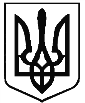     УКРАЇНАВІДДІЛ ОСВІТИ, СІМЇ, МОЛОДІ, СПОРТУ, КУЛЬТУРИ І ТУРИЗМУ СТАНІСЛАВЧИЦЬКОЇСІЛЬСЬКОЇ РАДИ НОСКОВЕЦЬКИЙ ЗАКЛАД ЗАГАЛЬНОЇ СЕРЕДНЬОЇ ОСВІТИ  І-ІІІ СТУПЕНІВ23151, Вінницька обл., Жмеринський район, с. Носківці, вул. Шкільна, 1Email:noskivtsyzosh@ukr.netтел.(04332) 3-86-40Список учителів  Носковецького ЗЗСО І-ІІІ ступенів Станіславчицької сільської ради на 2021 – 2022 навчальний рікУ закладі класів 11, учнів 148                                                               Директор ЗЗСО                                                                    Т.Терещенко№ п/пПрізвище, ім’я та по батьковіДата народ-женняНа-ціо-наль-ністьПосадаКкате-горія педагогічне зван-няНазва навчального закладу, рік закінченняСпеціальність учителя за одержаною освітоюОснов-ний  чи суміс-никПедагогічний стажЗ якого часу працює в даній школіЯкий предмет викладаєНавантаження в годинах на тиждень Навантаження в годинах на тиждень Навантаження в годинах на тиждень Назва навчального  закладу, де навчається заочноКласне керівництвоРік проходження останньої атестації№ п/пПрізвище, ім’я та по батьковіДата народ-женняНа-ціо-наль-ністьПосадаКкате-горія педагогічне зван-няНазва навчального закладу, рік закінченняСпеціальність учителя за одержаною освітоюОснов-ний  чи суміс-никПедагогічний стажЗ якого часу працює в даній школіЯкий предмет викладаєІ-ІІІ (ІV)V-IXX-XIНазва навчального  закладу, де навчається заочноКласне керівництвоРік проходження останньої атестації1.Терещенко ТетянаПетрівна06.08.1966укр.директорвищаВінницький ДПІ, 1989учит. фізкульт.осн.321989фізична культура662017/20182.Романюк Алла Вікторівна20.061983укр..заступник директора з нав. вих. робІКам'янець-Под. ДУ, 2005 учит. англ. мовиосн.132008англ..моваінформатика   23142020/20213.Теслюк Наталя Олександрівна04.06.1976укр..заступ. директора з виховної роботиІКиївський університет ім.. Т.Г. Шевченка,2002учитель географії, економікиосн.231998географіяприродознавство7,522,52018/20194.Бондаренко Галина Іванівна15.06.1956укр.учительвищаКам'янець-Под. ДПІ, 1980учит. матем.фізикиосн.411980математикаалгебрагеометрія466332020/20215.Мороз Наталія Миколаївна11.06.1972укр.учительвищаВінницький ДПУ, 2010учит. історіїосн.321992історія,правознавст. громадян. освітаінформатик  10    1 52211 кл.2020/20216.Швець Вячеслав Олександрович   22.091953укр.учительвища Вінницький ДПІ,1981 учительматематикиосн.382021Фізикаінформатик.76    7    17.Бондар Лариса Броніславівна13.03.1968укр.учительІВінницький ДПІ, 1990учит. рос. мови, рос. літ.осн.311990рос. мова,зарубіж. літ.61029 кл.2018/20198.Береш Володимир Іванович26.12.1990укр.учитель    ІКамянець – Под. НУ, 2012учит. хімії, біологіїосн.102012хімія біологія 5,583,542018/20199.Березюк Людмила Петрівна26.12.1972укр.учительвищаВінницький ДПІ,1994учит. укр. мовиосн.192002укр. моваукр. літ.5,56     648 кл.2018/201910.Мацишена Надія Феодосіївна02.10.1953укр.учительвищаВінницький ДПІ, 1974учит. укр. мовиосн.461974укр. моваукр. літ.842016/201711.Мацишена Оксана Миколаївна07.11.1971укр.учитель    ІВінницький ДПІ, 2010учит. муз.    мист.осн.311998музичне мистецтвооснови здоровямистецтво43217 кл.2019/202012.Вергелес Віктор Васильович10.06.1966укр.учительІВінницький ДПІ, 1990учит. труд навч.осн.311992Захист Вітчизни.труд. навч.фізкультура793310 кл.2016/201713.Гамалія Оксана Віталіївна28.08.1980укр.учительІВінницький ДПІ, 2005учит. англ. мовиосн.221999англ. моваМистецтво91215 кл.2016/201714.Дзюба Любов Іванівна29.07.1974укр.учительбібліот.(0.5ст.)     ІПрикарпатський педунівер., 1999учит.1-4 кл.осн.192000образот. мистецтвооснови здоров’я христ.етикаматематика13314  6 кл.2016/ 201715.Козак Ганна Олександрівна08.08.1958укр.учительвищ. пос. окладКоростинів-ське педуч.1977учит. 1-4 кл.осн.4419774 кл.20 4 кл.2017/201816.Сівак Галина Григорівна29.01.1958укр.учительІКам'янець-Под. ДПІ, 1984учит. 1-4 клосн.4319781 кл.інформатика1911 кл.2019/202017.Осадчук Галина Павлівна02.01.1959укр.учительвищ. пос. окладНемирівське педучилище1979учит. 1-4 клосн.421979        2 кл.інформатика201 2 кл.2017/201818.Діхтярук Ольга Дмитрівна23.03.1957укр.учительвищ. пос. окладНемирівське педучил1977учит. 1-4 клосн.4419773кл.20  3 кл.2017/201819.Кочмарук Діана Анатоліївна29.09. 1997укр..педагог - організатор8 тариф розрядУманськи державний  педагогічн.Університет ім.. П. Тичини, 2020Дошкільна освіта та спеціальна освіта  осн.1202020.Дворянчикова Ольга Валентинівна 24.11.1997укр..учитель8 тариф розрядВінницький гуманітарно педагогічний коледж, 2016учитель інформатикисумісн.2016інформатикаДекретна відпусткаДекретна відпусткаДекретна відпусткаКиївський національно педагогіч-ний універ. Ім. Драгоманова-21Логвін Надія Миколаївна13.02.1996укр..педагог - організатор8 тариф розрядВінницький гуманітарно педагог. коледж, 2019Учитель  початкових класів та вчитель інформат. У початков. класахосн.2018Декретна відпусткаДекретна відпусткаДекретна відпусткаДекретна відпустка